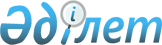 О предоставлении кандидатам помещений для проведения встреч с избирателями в городе Аксу
					
			Утративший силу
			
			
		
					Постановление акимата города Аксу Павлодарской области от 8 апреля 2015 года № 245/4. Зарегистрировано Департаментом юстиции Павлодарской области 22 апреля 2015 года № 4438. Утратило силу постановлением акимата города Аксу Павлодарской области от 31 января 2023 года № 62/2
      Сноска. Утратило силу - постановлением акимата города Аксу Павлодарской области от 31.01.2023 № 62/2  (вводится в действие после дня его первого официального опубликования).
      В соответствии с пунктом 4 статьи 28 Конституционного закона Республики Казахстан от 28 сентября 1995 года "О выборах в Республике Казахстан" акимат города Аксу ПОСТАНОВЛЯЕТ:
      1.  Предоставить кандидатам на договорной основе помещения для проведения встреч с избирателями согласно приложению.

      2.  Контроль за выполнением настоящего постановления возложить на руководителя аппарата акима города.

      3.  Настоящее постановление вводится в действие после дня его первого официального опубликования.

 Перечень помещений для проведения встреч с избирателями
      Сноска. Приложение - в редакции постановления акимата города Аксу Павлодарской области от 24.09.2020 № 711/5 (вводится в действие со дня его первого официального опубликования).
					© 2012. РГП на ПХВ «Институт законодательства и правовой информации Республики Казахстан» Министерства юстиции Республики Казахстан
				
      Аким города Аксу

К. Нукенов
Приложение
к постановлению акимата
города Аксу
от 8 апреля 2015 года № 245/4
№ п/п
Наименование помещений
Адрес расположения
1
2
3
1
Государственное коммунальное казенное предприятие "Дворец культуры Сабита Донентаева" акимата города Аксу
город Аксу, улица М.О. Ауэзова, 8
2
Коммунальное государственное учреждение "Централизованная библиотека города Аксу" отдела культуры и развития языков города Аксу"
город Аксу, улица Астана, 44
3
Коммунальное государственное предприятие "Теплосервис-Ақсу" на праве хозяйственного ведения государственного учреждения "Отдел жилищно-коммунального хозяйства, пассажирского транспорта и автомобильных дорог города Аксу", акимата города Аксу
город Аксу, улица Вокзальная, 5
4
Культурно-досуговой центр
город Аксу, улица Комсомольская, 3
5
Государственное казенное коммунальное предприятие "Дом культуры села Калкаман" государственного учреждения "Аппарат акима Калкаманского сельского округа города Аксу" 
село Калкаман, улица Степная, 17
6
Культурно-досуговой центр села Айнаколь
село Айнаколь, улица Бірлік, 9
7
Культурно-досуговой центр села Акжол
село Акжол, улица Абдирова, 3
8
Культурно-досуговой центр села Алгабас 
село Алгабас, улица Советов, 4А
9
Культурно-досуговой центр села Береке
село Береке, улица Николая Бердникова, 26А
1
2
3
10
Культурно-досуговой центр села Жолкудук
село Жолкудук, улица Центральная, 1
11
Государственное казенное коммунальное предприятие "Культурно-досуговый центр "Достық" села Евгеньевка" государственного учреждения "Аппарат акима Евгеньевского сельского округа города Аксу" акимата города Аксу
село Евгеньевка, улица Гагарина, 1
12
Культурно-досуговой центр села Енбек
село Енбек, улица Ақмешіт, 1
13
Культурно-досуговой центр села имени Мамаита Омарова
село имени Мамаита Омарова, улица Естая, 1А
14
Культурно-досуговой центр села Курколь
село Курколь, улица 40 лет Победы, 17
15
Культурно-досуговой центр села Кызылжар
село Кызылжар, улица Тәуелсіздік, 1
16
Культурно-досуговой центр села Пограничник
село Пограничник, улица Целинная, 2
17
Культурно-досуговой центр села Сарышыганак
село Сарышыганак, улица Школьная, 9
18
Культурно-досуговой центр села Уштерек
село Уштерек, улица Абылайхан, 21